ГКОУ ЛО "Тихвинская школа-интернат"Золотарева Ю.М. – педагог-психологТРЕНИНГ "МЫ ЗА ЗОЖ" для обучающихся 5-9 классовЦель: формирование осознания ценности здоровья как основы для успешной реализации жизненных ценностей; актуализация ощущение важности здоровья и необходимости бережного и необходимого отношения к нему.Задачи:Способствовать осознанию ценностей здорового образа жизни для здоровья.Способствовать усвоению знаний о факторах риска на здоровье.Помогать осознанию собственного поведения и образа жизни как важнейшего фактора, влияющего на здоровье человека.Дата проведения: 8 апреля 2016г.Количество участников:  по 3 человека от каждого класса.ХОД ТРЕНИНГАУпражнение "Правила работы в группе"Цель: закрепление правил работы в группе (правила написаны на доске)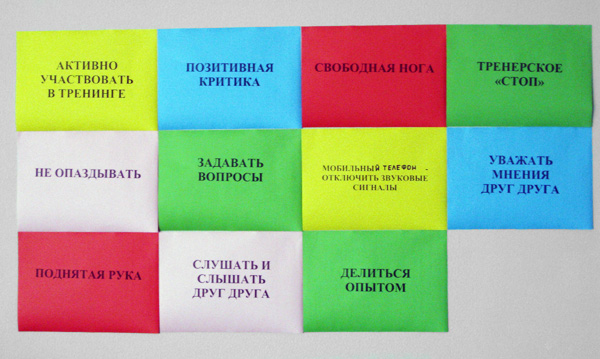 Участникам предлагается по очереди прокомментировать по одному правилу.– Сейчас я вам прочитаю легенду о насыщенном мандарине. Как вы думаете насыщенный мандарин, он какой?– Теперь посмотрим, совпали ли ваши ответы с героем легенды.Легенда о напыщенном мандаринеКогда-то давно в старом Китае жил умный, но очень гордый мандарин (государственный чиновник). Целый день он только и делал, что примерял богатое платье и хвастался своим умом. Так шли дни за днями, годы за годами ... И вот страну облетела весть, что неподалеку поселился монах, умнее мандарина. Мандарин ужасно разозлился, но не выразил этого ни жестом, ни словом. Задумал он объявить поединок и отстоять славу мудрого нечестным способом: «Возьму я в руки бабочку, спрячу ее за спиной и спрошу, что у меня в руках – живое или мертвое? Если монах скажет, что живое, я задушу бабочку, а если мертвое – выпущу ее». И вот настал день поединка. В пышном зале собралось много людей, всем хотелось увидеть соревнования самых умных людей в мире. Мандарин сидел на высоком троне, держал за спиной бабочку и с нетерпением ждал прихода монаха. Но вот дверь отворилась, и в зал вошел небольшой худощавый мужчина. Он подошел, поздоровался и сказал, что готов ответить на любой вопрос. Тогда надменный мандарин спросил: «Скажи мне, что я держу в руках – живое или мертвое?». Мудрец улыбнулся и ответил: «Все в твоих руках». Смущенный мандарин выпустил бабочку с рук, и та полетела, радостно трепеща яркими крылышками.Обсуждение:Герой этой легенды, такой же, как и те характеристики, которые вы назвали до прочтения легенды?А какой главный герой?Как вы понимаете выражение «Все в твоих руках»?От кого зависит решение, которое мы принимаем?Заключение. Все, что делает человек, зависит, в первую очередь, только от него, выбор может влиять на его будущее.– Как вы думаете, влияет ли на наше здоровье гордость? Если да то как?1ВЫВОД: мы за ЗОЖ, значит, мы должны быть открытыми и добрыми с окружающими нас людьми.Игровое упражнение "Поменяйтесь местами"Участники сидят по кругу, ведущий встает и убирает стул.Задаются вопросы, при положительном ответе, ребята должны поменять место.Примерные вопросы:У кого здоровые зубы?… поменяйтесь местами У кого крепкие нервы? Кто спит 8 часов в сутки? Кто каждый день ест овощи? Кто каждый день есть фрукты? Кто питается 5 раз в день? Кто ложится спать до 10 часов вечера? Кто любит физкультуру? Кто делает утреннюю гимнастику? Кто больше двух часов в день находится на улице? Кто не курит? – Как вы думаете, вопросы, которые я называла, влияют на наше здоровье положительно или отрицательно?2 ВЫВОД: мы за ЗОЖ, значит, мы должны придерживаться элементарных правил питания, гигиены и режима дня.Мозговой штурм "Что такое здоровье?"Цель: активизация знания участников о важности здоровья, определение понятия здоровья. – Здоровье очень важно в нашей жизни. Известно более 200 определений понятия "здоровье". Давайте и мы определим, что такое здоровье. Все предложения участников записываются на доске. По определению ВОЗ, здоровье – состояние полного физического, духовного или социального благополучия, а не только отсутствие болезней и физических недостатков (на доске записывается схема)3 ВЫВОД: мы за ЗОЖ, значит, мы четко знаем и понимаем, что такое здоровье.Тест "Я и моё здоровье"– Вам предлагается перечень утверждений, каждое из которых требует ответа "да" или "нет". Лучше при ответах быть откровенным, ведь полученная информация по результатам тестирования, дает возможность поразмышлять над своими привычками и понять, что же нужно делать, чтобы сохранить свое здоровье в полном порядке на долгие годы. Думая над ответами, применительно к некоторым утверждениям, мысленно подставляйте слова "как правило". Таким образом, если данное утверждение характеризует вашу обычную манеру поведения, то вы отвечаете "да", если это случается с вами редко, то нужно отвечать "нет". 1. У меня часто плохой аппетит. 2. После нескольких часов работы начинает болеть голова. 3. Часто я выгляжу усталым и подавленным, иногда раздраженным и угрюмым. 4. Периодически у меня бывают серьезные заболевания. 5. Я почти не занимаюсь спортом и физическими упражнениями. 6. Последнее время несколько прибавил в весе. 7. У меня часто кружится голова. 8. В настоящее время я курю. 9. В детстве я перенес несколько серьезных заболеваний. 10.У меня плохой сон и неприятные ощущения утром после пробуждения. Обработка результатов: за каждый ответ "да" поставьте себе по одному баллу и посчитайте сумму. 1-2 балла. Несмотря на некоторые признаки ухудшения здоровья, вы в хорошей форме. Ни в коем случае не оставляйте усилий по сохранению своего здоровья. 3-6 баллов. Ваше отношение к своему здоровью трудно назвать нормальным, уже чувствуется, что вы его растратили довольно основательно. 7-10 баллов. Как вы умудрились довести себя до такой степени? Удивительно, что вы еще в состоянии ходить и работать. Вам немедленно нужно менять свои привычки. – Конечно, вы вправе не согласиться с данной интерпретацией результатов, особенно если набрали от 7 до 10 баллов. Но вам все же лучше задуматься над своим образом жизни, над теми привычками, которые влияют на ваш организм.4 ВЫВОД: мы за ЗОЖ, значит, мы четко знаем на какой «ступени» стоит наше здоровье в данный момент.Упражнение "Что формирует здоровье?"Цель: определение особенностей поведения и образа жизни как важнейших факторов, влияющих на здоровье человека.– Сейчас я предлагаю вам подумать, какие существуют факторы влияния на здоровье человека. Предложения участниками тренинга высказываются вслух, один из них фиксирует высказывания на листке. После этого предлагается объединить похожие факторы, выделить существенные: наследственность, медицина, окружающая среда, образ жизни человека.– Давайте представим себя на минуточку учеными, которые проводят исследования "На сколько процентов данные факторы влияют на здоровье человека". Предложения фиксируются на доске. – Научные исследования дают нам такие результаты по значимости влияния тех или иных факторов на здоровье человека:наследственность – 20%;уровень медицинского обеспечения – 10%;экология – 20%;образ жизни – 50%.5 ВЫВОД: Хотя существует несколько важных факторов, влияющих на развитие и сохранение здоровья, поведение человека, его образ жизни является решающим в сохранении здоровья. Мы за ЗОЖ, значит, мы в ответе за свой образ жизни.Физминутка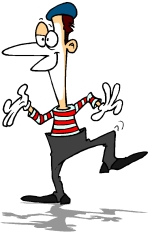 Подвижная часть:Я могу махать рукой,Я могу крутить ногой,Я могу в ладоши хлопать,Я могу ногами топать,Я могу присесть и встатьИ сначала все начать.Здоровье – это ценность и богатство,Здоровьем людям надо дорожить!Есть правильно и спортом заниматься,И закаляться, и с зарядкою дружить.Чтобы любая хворь не подступила,Чтоб билось ровно сердце, как мотор,Не нужно ни курить, ни пить, ни злиться,Улыбкой победить любой укор.Здоровый образ жизни – это сила!Ведь без здоровья в жизни никуда.Давайте вместе будем сильны и красивыТогда года нам будут не беда! Упражнение "Путь здоровья"Цель: активизировать видение участниками того, что является здоровым образом жизни, в каких действиях и поступках он проявляется.Ход упражненияУчастники объединяются на две подгруппы, каждая из которых получает задание: на ватмане изобразить "Путь здоровья". Написать действия и поступки, которые, по мнению участников, способствуют здоровому образу жизни. Каждая подгруппа презентует свой "путь". Затем все варианты объединяются в один "путь".Упражнение "Что такое здоровый образ жизни?"Цель: сообща дать определение здоровому образу жизни; показать отрицательное влияние вредных привычек.Мы предлагаем вам побывать в роли стилистов.Участники делятся на группы: "мальчик", "девочка", "мужчина", "женщина"На ватмане вы должны выработать стиль жизни для своего героя.Работа в группахСоставление портрета здорового человека.Команда делится на 2 группы по принципу "футбол – волейбол"Задание 1 группы: изобразить здорового человека и объяснить, почему изобразили этого человека именно так.Задание 2 группы: изобразить нездорового человека и объяснить, почему именно так должен выглядеть нездоровый человек.Защита работы.– Как вы думаете, какой человек (здоровый или нездоровый) чувствует себя комфортно? От чего это зависит?6 ВЫВОД: человек, ведущий ЗОЖ, чувствует себя гораздо лучше.Итог. Произносится фраза "Я люблю тебя и весь мир!", которая сопровождается жестами."Я" – правой рукой показываем себя;"люблю" – правая рука прикладывается к сердцу;"тебя" – разводим обе руки;"и весь мир" – руками описываем большой круг и шлем воздушный поцелуй.Повторяем 3 раза.Рефлексия. – Встаньте рядом с тем героем, которого вы изобразили, на кого бы вы хотели быть похожи.Безопасное поведениеСтиль жизниОтсутствие вредных привычекСтиль жизниБлагоприятные условия трудаСтиль жизниПолноценное питаниеСтиль жизниНормальные бытовые условияСтиль жизниДвигательная активностьСтиль жизни